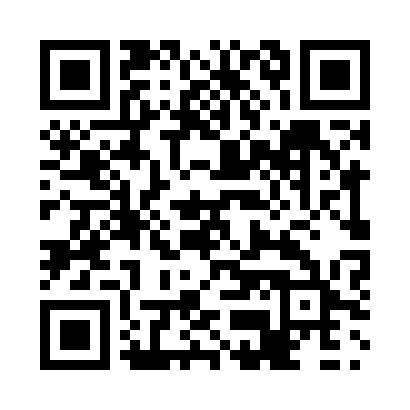 Prayer times for Acton Vale, Quebec, CanadaWed 1 May 2024 - Fri 31 May 2024High Latitude Method: Angle Based RulePrayer Calculation Method: Islamic Society of North AmericaAsar Calculation Method: HanafiPrayer times provided by https://www.salahtimes.comDateDayFajrSunriseDhuhrAsrMaghribIsha1Wed4:015:3712:475:487:589:352Thu3:595:3612:475:497:599:363Fri3:575:3412:475:508:019:384Sat3:555:3312:475:518:029:405Sun3:535:3112:475:518:039:426Mon3:515:3012:475:528:049:447Tue3:495:2912:475:538:069:468Wed3:475:2712:475:548:079:479Thu3:455:2612:475:548:089:4910Fri3:435:2512:475:558:099:5111Sat3:415:2312:475:568:119:5312Sun3:405:2212:475:578:129:5513Mon3:385:2112:475:578:139:5614Tue3:365:2012:475:588:149:5815Wed3:345:1912:475:598:1510:0016Thu3:325:1712:475:598:1610:0217Fri3:315:1612:476:008:1810:0418Sat3:295:1512:476:018:1910:0519Sun3:275:1412:476:018:2010:0720Mon3:265:1312:476:028:2110:0921Tue3:245:1212:476:038:2210:1122Wed3:235:1112:476:038:2310:1223Thu3:215:1012:476:048:2410:1424Fri3:205:1012:476:058:2510:1625Sat3:185:0912:476:058:2610:1726Sun3:175:0812:476:068:2710:1927Mon3:155:0712:486:068:2810:2028Tue3:145:0712:486:078:2910:2229Wed3:135:0612:486:078:3010:2330Thu3:125:0512:486:088:3110:2531Fri3:115:0512:486:098:3210:26